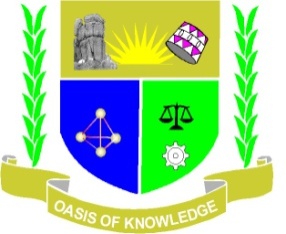 JARAMOGI OGINGA ODINGA UNIVERSITY OF SCIENCE AND TECHNOLOGYSCHOOL OF SPATIAL PLANNING AND NATURAL RESOURCE MANAGEMENTUNIVERSITY EXAMINATION RESULTS2019/2020 ACADEMIC YEARGRADUATION LISTDOCTOR OF PHILOSOPHY IN PLANNING 1. JUMA MARTIN ACHOLA - P162/4458/2015Title of Thesis: Transport Policies and Interventions and the Implications of Motorized Road Transport on Carbon Dioxide Emissions Supervisors: 	                           Supervisors:                       Prof. Patrick Hayombe: Department of Spatial Planning                                                 School of Spatial Planning and Natural Resource Management                                                 Jaramogi Oginga Odinga University of Science and                                                  Technology                                                 Prof. Teresa Akenga: Department of Chemistry and Biochemistry                                                 School of Science                                                 University of Eldoret                                                  Dr. Fredrick Owino: Department of Spatial Planning                                                 School of Spatial Planning and Natural Resource Management                                                 Jaramogi Oginga Odinga University of Science and                                                  Technology2. NYANGUESO SAMUEL OUMA -P161/4171/2015Title of Thesis: Spatial Equity in Devolved Healthcare Accessibility and Utilization: A Geo Spatial Analysis	Supervisors: 	                         Prof. Patrick Hayombe: Department of Spatial Planning                                                 School of Spatial Planning and Natural Resource Management                                                 Jaramogi Oginga Odinga University of Science and                                                  Technology                                                 Dr. Fredrick Owino: Department of Spatial Planning                                                 School of Spatial Planning and Natural Resource Management                                                 Jaramogi Oginga Odinga University of Science and                                                  Technology3. OTIENO EVANS OCHIENG – P162/4534/2013Title of Thesis: Influence of Socio-Economic factors on Participation of Rural Youth in Community Development Projects.     Supervisors: 	            Prof. Maria Onyango: Department of Economics and Management                                                School of Business and Economics                                                Jaramogi Oginga Odinga University of Science and                                                 Technology                                                 Dr. Zachary Kinaro: Department of Natural Resource Management                                                 School of Spatial Planning and Natural Resource Management                                                 Jaramogi Oginga Odinga University of Science and                                                  TechnologyMASTER OF ARTS IN PROJECT PLANNING AND MANAGEMENTP152/4301/2016	SAMBURU, Peter MalukiP151/4242/12		OLANGO, RobertsonGRADUATION LISTBACHELOR OF ARTS IN SPATIAL PLANNINGS/No.	REG. NO.	NAMESP131/0110/2016 	WANZALA, Dismas MasabaP131/2043/2016S 	OPONDO, Alvin OmondiP131/2048/2016S 	ZACHARY, OwinoP131/2049/2016S 	MOKAYA, Bevis OgetoP131/2050/2016S 	ABUYA, Eric OmburoP131/2052/2016S 	KEMUNTO, MildredP131/2053/2016S 	NANJALA, EstherP131/2054/2016S 	RUPHIN, Naya AdewaP131/2055/2016S 	BULIMU, Daniel KilibwaP131/2056/2016S 	MORARA, Samuel OkeoP131/2057/2016S 	WANYONYI, Yvonne NanjalaP131/2059/2016S 	CHESANG, Titus KipketemP131/2063/2016S 	KARANJA, Mutuma CharlesP131/2066/2016S 	JOYCE, WambuiP131/2067/2016S 	NASIMIYU, MourineP131/2072/2016S 	MUTISYA, MuokaP131/2074/2016S 	GIKUNDA, Danrage MwirigiP131/2076/2016S 	MUTHINI, Tabitha WavinyaP131/2077/2016S 	MWENDWA, Alex MutemiP131/2081/2016S 	WANJIKU, Sherlyn Njeri P131/2089/2016S 	MWANGI, Thomas AquinasP131/2091/2016S	MUTHONI,  Joyce WambuiP131/2095/2016S 	KARANJA, Eunice MugureP131/3432/2016S 	OGOLA, Wilson OdongoP131/3437/2016S 	ONYANGO, Juma EpharemeP131/3620/2016S 	WANGA, Hezekiah SambukhaP131/3623/2016S 	OCHIENG, KennedyGRADUATION LISTBACHELOR OF SCIENCE IN WATER RESOURCES AND ENVIRONMENTAL                         MANAGEMENTP231/0302/2016S NYAMBOK, Elizabeth Akoth P231/0306/2016S AKINYI, SharonP231/0309/2016S OTIENO Dina AnyangoP231/0314/2016S WAMUYU, Caroline NyarwaiP231/0318/2016S KIPTONUI, Hillary TererP231/0320/2016S MATE, BerylP231/0329/2016S NALUNGU, Nasimiyu PaulineP231/0332/2016S MUTHINI, Victor MuuoP231/0333/2016S GITHINJI, Ezekiel MutungatiP231/0347/2016S MWANGALA, Jared JosephP231/0352/2016S KAINGU, Teresia DamaP231/0354/2016S NYALE, Anderson LewisP231/0356/2016S MWASI Pamela Mwaghuwa P231/0994/2014 ONYANGO, Vincent ObadoP231/1472/2015 DUNCAN, EdwinP231/1511/2015 MAKAMU, KeithP231/1828/2016 KIRIMI, Sharon Gakii